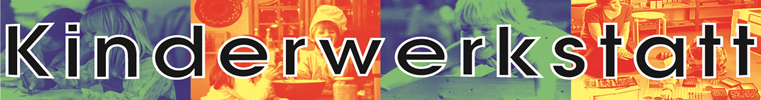 Dispensationsgesuch für das Schuljahr   __________________________Ferienverlängerungen, Abwesenheiten während der Schulzeit Name/ Vorname		________________________________________________________Schuljahr			________________________________________________________ErziehungsberechtigteName/Vorname		________________________________________________________Strasse/Nr. Postleitzahl	________________________________________________________Telefon			________________________________________________________Abwesenheit von / am bis	________________________________________________________Grund? 			________________________________________________________Datum/Unterschrift 		________________________________________________________Entscheid Schulleitung: 				□ BewilligtDatum: ______________________                      	Unterschrift: _______________________